Технологические двери общего назначенияТехнологические двери «Ирбис» предназначены для установки в офисах, технологических помещениях с низким и средним трафиком. Высокое качество изготовления, удобство эксплуатации. Множество цветовых решений и дополнительных опций.Применение:В офисных и технических помещениях со средним и низким трафиком;В местах прохода людей;Для товара, находящегося в упакованном виде;В условиях постоянной влажности 80% и температуры от 0…+450С В помещениях с отсутствием требований к гигиене;В условиях отсутствия агрессивных сред;Характеристики: Материал полотна: многослойная сэндвич-панель обрамленная по периметру специальным алюминиевым профилем;Толщина полотна: 40 мм;Рама: толщина метала 1,5 мм, (варианты монтажа: «рама внутрь проема», «рама в обхват  проема», «угловая рама»)Максимальные размеры: 2400мм х 2400 мм (Ш*В);Стандартный цвет: белый (RAL9003)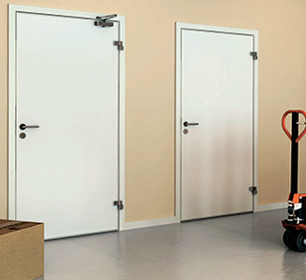 http://irbispro.ru/tehnologicheskie-dveri/rdton.html